Copyright Transfer cum Agreement Form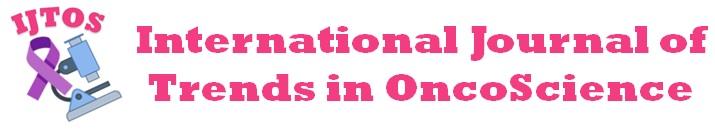 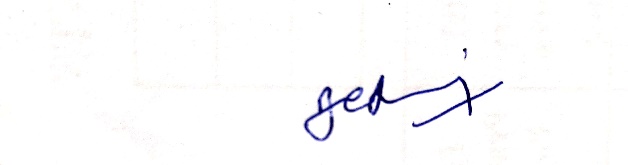 Corresponding Author SignatureWe as authors agree to the following copy right transfer and retained rights (page no 2 and 3) which is sent to us by the IJTOS (International Journal of Trends in OncoScience) office.The contributor assigns to “International Journal of Trends in OncoScience” during the full term of copyright and any extensions or renewals of that term, all copyright in and to the contribution, including but not limited to the right to publish, republish, transmit, sell, distribute and otherwise use the contribution and the material contained therein in electronic and print editions (if any) of the Journal and in derivative works, in all languages and in all media of expression now known or later developed, and to license or permit others to do so.Reproduction, posting, transmission or other distribution or use of the contribution or any material contained therein, in any medium as permitted hereunder, requires a citation to the Journal and an approximate credit to International Journal of Trends in OncoScience.As part of our peer review system, we would be sending your manuscript to reviewers who are affiliated to same or similar field of interest but we take possible ways to maintain safety and security and we hope no ethical violations happens and if any of that sort happens, journal will not be held responsible for the same and authors and co-authors are aware of this.We agree that Indexing/Abstracting status & Impact factor (IF) of International Journal of Trends in OncoScience in any of the listed indexing/Abstracting bodies or association may change or gets unindexed or unabstracted at any time. IJTOS does not be bear responsible for this and authors cannot claim for withdrawal of manuscript thereafter and also refund of fees for the same.Once provisionally accepted for publication by the journal and after payment of article processing fee the manuscript will not be rejected for publication but improvement comments (typographical error, grammatical error, spacing, technical and scientific error etc.), given by the editorial board if present may be requested by the journal to the author in the galley proof/ Eprint for rectification and would be proceeded for the publication after satisfactory rectification by the author.RETAINED RIGHTS:Notwithstanding the above, the contributors retain all proprietary rights other than copyright, such as patent right, in any process, procedure or article of manufacture described in the contribution, and the right to make oral presentation of material from the contribution.OTHER RIGHTS OF CONTRIBUTORThe right to share with colleagues print or electronic “preprints” of the unpublished contribution, in form and content as accepted by International Journal of Trends in OncoScience, for publication in the journal. Such preprints may be posted as electronic files on the contributor’s own website for personal or professional use, or on the contributor’s internal university or corporate networks/internet or secure external website at contributor’s institution, but not for commercial sale or for any systematic external distribution by a third party. Prior to publication the contributor must include the following notice on the preprint. This is preprint of an article accepted for publication in International Journal of Trends in OncoScience copyright year (copy right owner as specified in the journal.The right, without change, to photocopy or to transmit online or to download, print out and distribute to a colleague a copy of the published contribution in whole or in part, for the colleague's personal or professional use, for the advancement of scholarly or scientific research or study.The right to republish, without charge, in print format, all or part of the material from the published contribution in a book written or edited by the Contributor.The right to use selected figures and tables, and selected text (up to 200 words, exclusive of the abstract) from the contribution, for the Contributor's own teaching purposes, or for incorporation within another work by the Contributor i.e., made part of an edited work published (in print or electronic format) by a third party, or for presentation in electronic format or an external website of the Contributor.We the authors confirms that the submitted manuscript if accepted will be published and also accepts to publish under available respective allotted forth coming issue according to the prevailing policies of this journal.AUTHOR CONTRIBUTIONAll authors have contributed to the study conception and design. All authors read and approved final manuscript. UNDERTAKING AGREEMENTAlong with the above copy right transfer, we also undertake that this manuscript has not been published or considered for publication by any other journal or elsewhere. We also abide to the terms and conditions of the journal available in www.ijtos.com and to the decision of the editor.TitleType (Research/ Review/Case)Subject(Oncology)BranchAuthors Name with Mobile numberSignatureWhatsApp numberContact emailOrchid id